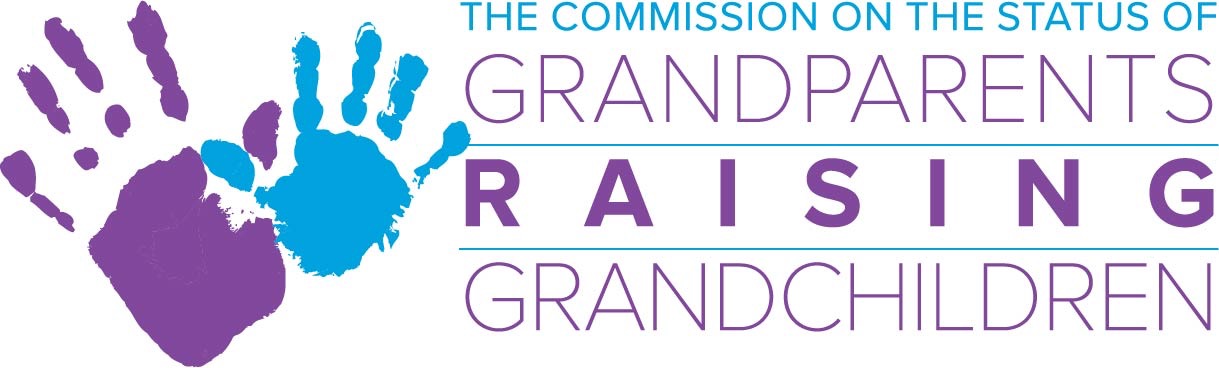 July 19, 2023 Commission Meeting, 1:00 p.m. -3:00 p.m. This meeting will be conducted via ZoomIf you would like to receive a Zoom invite, please contact colleen.pritoni@state.ma.usAgendaWelcome and IntroductionsApproval of March and April MinutesVote RequiredFinancial Report/Budget – Joe O’Leary, Treasurer FY’24MCOA SIG FY24 ProposalDirectors Report – Colleen Pritoni2023 Conference summaryFall 2023 WorkshopsRegional Roundtables – UpdatesFall 2023 Resource FairSub-Committee Updates:Support Group Sub-Committee:  Deb Dowd-FoleyLegal and Advocacy Sub-Committee:  Lynn GirtonCollege tuition project updateInformation and Outreach:  Gail WilliamsResource Development Sub-Committee: Ilene MitchellChairwoman’s Report-Ilene Mitchell	Update on StaffingOpioid Remediation Council ProposalAdvisory Board Update – Colleen Pritoni